PROGNOZA ODDZIAŁYWANIA NA ŚRODOWISKO DO PROJEKTU MIEJSCOWEGO PLANU ZAGOSPODAROWANIA PRZESTRZENNEGO DLA TERENU DZIAŁEK NR 265 i 264/2 W OBRĘBIE OSIELSKO, MIEJSCOWOŚCI CZARNÓWCZYN, GMINA OSIELSKOPRACOWNIA PROJEKTOWA SIEĆ IPAWEŁ ŁUKOWICZul. Gdańska 54/6  85-021 BydgoszczOpracowanie:Marta BielawskaWPROWADZENIE.Informacje o zawartości, głównych cechach projektowanego dokumentu oraz jego powiązaniach z innymi dokumentami.Niniejsza prognoza oddziaływania na środowisko została wykonana do projektu miejscowego planu zagospodarowania przestrzennego dla terenu działek nr 265 i 264/2 w obrębie Osielsko, miejscowości Czarnówczyn, gmina Osielsko. Celem niniejszej prognozy jest ocena projektu miejscowego planu zagospodarowania przestrzennego w aspekcie ochrony zasobów naturalnych środowiska przyrodniczego i przedstawienie przewidywanych przekształceń środowiska i warunków życia ludzi w wyniku realizacji projektu planu. Prognoza zawiera część opisową i graficzną. Część opisowa prognozy omawia aktualny, wynikający z dotychczasowego sposobu użytkowania i zagospodarowania terenu, stan środowiska przyrodniczego na obszarze objętym miejscowym planem zagospodarowania przestrzennego, analizuje, zgodnie z wybraną metodą, skutki realizacji ustaleń planu dla tego środowiska oraz formułuje wnioski i zalecenia, wynikające z przeprowadzonej analizy. Część graficzna prognozy została wykonana w skali 1:1000 zawiera granice terenu przewidzianego pod wskazane zainwestowanie.Celem prognozy jest także poszukiwanie i wskazanie możliwości rozwiązań planistycznych zabezpieczających środowisko i przeciwdziałających negatywnemu oddziaływaniu na nie. Zgodnie z art. 51.2. Ustawy z 2008 r. o udostępnianiu informacji o środowisku i jego ochronie, udziale społeczeństwa w ochronie środowiska oraz o ocenach oddziaływania na środowisko, niniejsza Prognoza oddziaływania na środowisko dla projektu miejscowego planu zagospodarowania przestrzennego: − Zawiera - informacje o zawartości, głównych celach projektowanego dokumentu oraz jego powiązaniach z innymi dokumentami, informacje o metodach zastosowanych przy sporządzaniu prognozy, propozycje dotyczące przewidywanych metod analizy skutków realizacji postanowień projektowanego dokumentu oraz częstotliwości jej przeprowadzania, informacje o możliwym transgranicznym oddziaływaniu na środowisko oraz streszczenie sporządzone w języku niespecjalistycznym, − Określa, analizuje i ocenia - istniejący stan środowiska oraz potencjalne zmiany tego stanu w przypadku braku realizacji projektowanego dokumentu, stan środowiska na obszarach objętych przewidywanym znaczącym oddziaływaniem, istniejące problemy ochrony środowiska istotne z punktu widzenia realizacji projektowanego dokumentu, w szczególności dotyczące obszarów podlegających ochronie na podstawie ustawy z dnia 16 kwietnia 2004 r. o ochronie przyrody, cele ochrony środowiska ustanowione na szczeblu międzynarodowym, wspólnotowym i krajowym, istotne z punktu widzenia projektowanego dokumentu, oraz sposoby, w jakich te cele i inne problemy środowiska zostały uwzględnione podczas opracowywania dokumentu, przewidywane znaczące oddziaływania, w tym oddziaływania bezpośrednie, pośrednie, wtórne, skumulowane, krótkoterminowe, średnioterminowe i długoterminowe, stałe i chwilowe oraz pozytywne i negatywne, na cele i przedmiot ochrony obszaru Natura 2000 oraz integralność tego obszaru, a także na środowisko, a w szczególności na: różnorodność biologiczną, ludzi, zwierzęta, rośliny, wodę, powietrze, powierzchnię ziemi, krajobraz, klimat, zasoby naturalne, zabytki, dobra materialne z uwzględnieniem zależności między tymi elementami środowiska i między oddziaływaniami na te elementy. − Przedstawia - rozwiązania mające na celu zapobieganie, ograniczanie lub kompensację przyrodniczą negatywnych oddziaływań na środowisko, mogących być rezultatem realizacji projektowanego dokumentu, w szczególności na cele i przedmiot ochrony obszaru Natura 2000 oraz integralność tego obszaru, biorąc pod uwagę cele i geograficzny zasięg dokumentu oraz cele i przedmiot ochrony obszaru Natura 2000 oraz integralność tego obszaru – rozwiązania alternatywne do rozwiązań zawartych w projektowanym dokumencie wraz z uzasadnieniem ich wyboru oraz opis metod dokonania oceny prowadzącej do tego wyboru albo wyjaśnienie braku rozwiązań alternatywnych, w tym wskazania napotkanych trudności wynikających z niedostatków techniki lub luk we współczesnej wiedzy.Informacje zawarte w niniejszej prognozie zostały opracowane stosownie do stanu współczesnej wiedzy oraz dostosowane do zawartości i stopnia szczegółowości dokumentu podstawowego. W opracowaniu uwzględniono informacje zawarte w dokumentach planistycznych sporządzonych dla obszaru gminy oraz wykorzystano dostępne publikacje, dokumenty, raporty i inne dotyczące szerszego obszaru. Nie prowadzono specjalistycznych badań terenowych, a jedynie dokonano wizji terenowej. Informacje o metodach zastosowanych przy sporządzaniu prognozy.W ramach sporządzania niniejszej prognozy oddziaływania na środowisko zostały zastosowane różnorodne metody badawcze. Podczas przeprowadzania badań posłużono się informacjami uzyskanymi z szeregu instytucji, między innymi z Urzędu Gminy Osielsko, Starostwa Powiatowego w Bydgoszczy, z projektu miejscowego planu zagospodarowania przestrzennego dla terenu działek nr 265 i 264/2 w obrębie Osielsko, miejscowości Czarnówczyn, gmina Osielsko, ze studium uwarunkowań i kierunków zagospodarowania przestrzennego gminy Osielsko, opracowania ekofizjograficznego do projektu miejscowego planu zagospodarowania przestrzennego dla terenu działek nr 265 i 264/2 w obrębie Osielsko, miejscowości Czarnówczyn, gmina Osielsko. W zakresie oceny istniejącego stanu środowiska przyrodniczego na omawianym obszarze zastosowano metody analityczne dotyczące poszczególnych elementów środowiska w oparciu o dostępne opracowania i wizję terenową.Ocena przewidywanych oddziaływań na środowisko, wynikających z ustaleń projektu planu, została dokonana poprzez prognozowanie zmian w poszczególnych elementach środowiska. Na podstawie przeprowadzonej prognozy zidentyfikowano możliwe typy oddziaływań: bezpośrednie, pośrednie, wtórne, skumulowane, krótkoterminowe, długoterminowe, stałe lub chwilowe.Informacje o możliwym transgenicznym oddziaływaniu na środowisko.Na podstawie zapisów planu zagospodarowania przestrzennego można stwierdzić, że planowane zamierzenia nie wskazują na możliwość jakiegokolwiek oddziaływania transgranicznego mogącego objąć terytorium innych państw. Wszystkie prowadzone działania ze względu na swój charakter będą dotyczyć jedynie obszaru określonego w planie, a oddziaływania na środowisko będą miały charakter lokalny.PODSTAWA PRAWNA OPRACOWANIA I MATERIAŁY ŹRÓDŁOWE.Ustawa z dnia 27 kwietnia 2001 r. Prawo ochrony środowiska (Dz.U. z 2020 r., poz. 1219 z późn. zm.),Ustawa z dnia 27 marca 2003 r. o planowaniu i zagospodarowaniu przestrzennym (Dz. U. 2021 r. poz. 741 z późn. zm.),Ustawa z dnia 3 października 2008 r. o udostępnianiu informacji o środowisku i jego ochronie, udziale społeczeństwa w ochronie środowiska oraz o ocenach oddziaływania na środowisko (Dz. U. z 202a r., poz. 247 z późn. zm.),Rozporządzenie Ministra Środowiska z dnia 9 września 2002 r. w sprawie opracowań ekofizjograficznych (Dz. U. z 2002 r. Nr 155, poz. 1298);Projekt uchwały Rady Gminy Osielsko do projektu miejscowego planu zagospodarowania przestrzennego dla terenu działek nr 265 i 264/2 w obrębie Osielsko, miejscowości Czarnówczyn, gmina Osielsko;Studium uwarunkowań i kierunków zagospodarowania przestrzennego gminy Osielsko;Program ochrony środowiska na lata 2008-2011 z perspektywą na lata 2012-2015 dla gminy Osielsko;Kondracki J. 2009. Geografia Regionalna Polski, PWN;mapa zasadnicza obszaru działek w skali 1:1000;zwiad terenowy;http://mapy.mojregion.info;http://geoserwis.gdos.gov.pl/mapy;http://mapa.korytarze.pl;http://epsh.pgi.gov.pl.CHARAKTERYSTYKA TERENU OBJĘTEGO OPRACOWANIEM. Podstawowe informacje o terenie będącym przedmiotem planu.Analizowany obszar obejmuje swym zasięgiem teren działek ewidencyjnych nr 265 oraz 264/2 położonych w obrębie Osielsko, w miejscowości Czarnówczyn. Działka nr 264/2 położona jest bezpośrednio przy ul. Leśnej, stanowi ona drogę dojazdową o długości około 320 m do działki nr 265. Działka nr 265 przyjmuje kształt kwadratu, teren jest ogrodzony. W północno-zachodniej części znajduje się ogrodzony teren z masztem telekomunikacyjnym, w tym fragmencie przebiega również linia elektroenergetyczna średniego napięcia. Pozostała część działki jest zadrzewiona – przewaga drzew liściastych, teren posiada liczne zagłębienia – głównie w południowej części, niekiedy wypełnione wodą stojącą. Najbliższe sąsiedztwo stanowią tereny użytków rolnych, najbliższa zabudowa mieszkaniowa jednorodzinna znajduje się w odległości około 100 m od granicy działki nr 265. 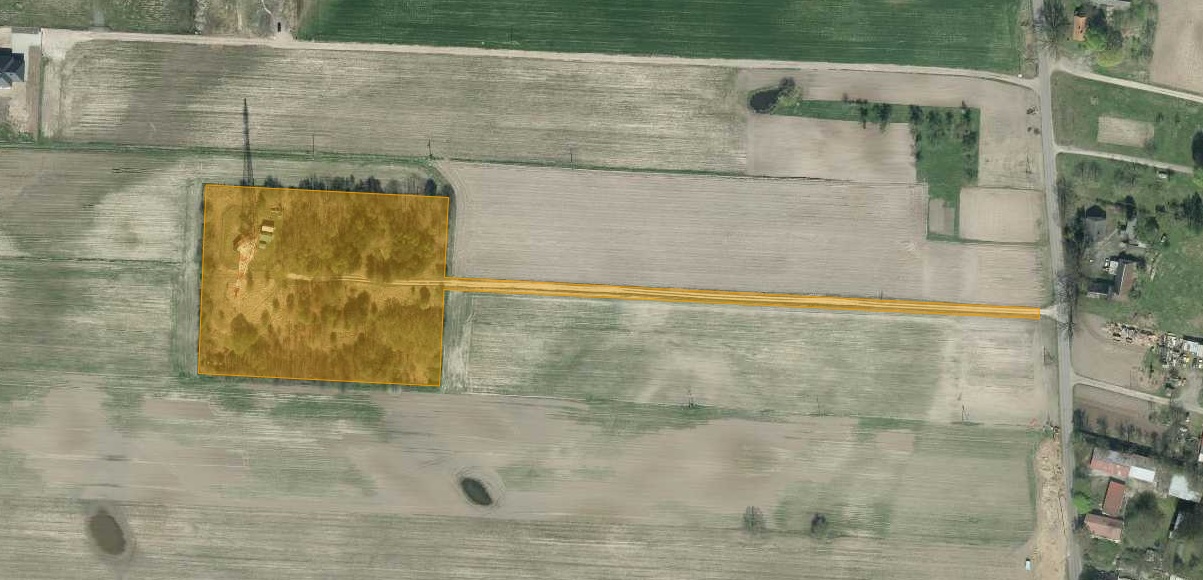 Charakter zagospodarowania analizowanego terenu (źródło: http://www.google.pl/maps/)Na analizowanym obszarze obowiązuje uchwała IV/65/2000 Rady Gminy Osielsko z dnia 15 grudnia 2000 r. w sprawie miejscowego planu zagospodarowania przestrzennego terenu przeznaczonego pod nadawczy ośrodek radiowo – telewizyjny obejmującego obszar działek nr 264 i 265 w Osielsku.Analizowany teren leży na obszarze Nadwiślańskiego Parku Krajobrazowego. Przez wnioskowany teren nie przebiega żaden korytarz ekologiczny wyznaczony przez IBS PAN.Podstawowe wnioski wynikające z opracowania ekofizjograficznego.Do analizowanego terenu objętego projektem miejscowego planu zagospodarowania przestrzennego, sporządzono opracowanie ekofizjograficzne, zawierające charakterystykę i ocenę stanu oraz funkcjonowania środowiska. Uwarunkowania ekofizjograficzne określają predyspozycje funkcjonalno – przestrzenne i możliwości zagospodarowania przestrzennego terenu opracowania. W miejscowym planie zagospodarowania przestrzennego analizowany obszar ma przeznaczenie pod tereny:zabudowy usługowej z dopuszczeniem infrastruktury technicznej – telekomunikacja oraz gospodarowanie odpadami – punkt selektywnej zbiórki odpadów komunalnych, o symbolu –U/T/Op,ciągu pieszojezdnego, o symbolu – KX.	Wśród najważniejszych zdiagnozowanych w opracowaniu fizjograficznym uwarunkowań, istotnych z punktu widzenia zakładanych w projekcie planu funkcji, wymienić należy:Położenie, które wiąże się z rozwojem szeregu bardzo złożonych funkcji o różnej skali oddziaływania na środowisko oraz o różnym rodzaju generowanych potencjalnych zagrożeń. Bliskość dużego miasta powoduje znacznie silniejszą antropopresję – liczba korzystających z zasobów środowiska jest tu znacznie większa, gdyż oprócz mieszkańców lokalnych obserwuje się duży wpływ mieszkańców Bydgoszczy. Teren objęty opracowaniem jest ogrodzony, położony z dala od zwartej zabudowy.Prowadzenie mpzp ma na celu uporządkowanie charakteru funkcjonalnego, przestrzennego i terenowo – prawnego analizowanego obszaru. Stan środowiska na obszarach objętych przewidywanym znaczącym oddziaływaniem.Obszar objęty opracowaniem jest obszarem chronionym przyrodniczo. zlokalizowany jest na terenie Nadwiślańskiego Parku Krajobrazowego. Park powołany został dla zachowania mozaikowatości krajobrazu lewobrzeżnej części Doliny Dolnej Wisły. Najbliżej zlokalizowane obszary podlegające ochronie, zgodnie z zapisami ustawy z dnia 16 kwietnia 2004 r. o ochronie przyrody, znajdują się w znacznej odległości (zgodnie z danymi zawartymi na stronie internetowej http://geoserwis.gdos.gov.pl/mapy/) od granic terenu objętego opracowaniem i są to:Rezerwaty:- Augustowo wraz z otuliną, w odległości ok. 6,22 km;- Wielka Kępa, w odległości ok. 6,77 km;- Las Mariański, w odległości ok. 8,48 km;   Nadwiślański Park Krajobrazowy, w obszarze;Obszary Chronionego Krajobrazu:- Północnego Pasa Rekreacyjnego Miasta Bydgoszczy, w odległości ok. 0,61 km;- Zalewu Koronowskiego, w odległości ok. 4,48 km;- Strefy Krawędziowej Kotliny Toruńskiej, w odległości ok. 7,81 km;- Wydm Kotliny Toruńsko-Bydgoskiej część wschodnia i zachodnia, w odległości 9,31 km.Natura 2000 Obszary Specjalnej Ochrony:- Dolina Dolnej Wisły, w odległości ok. 5,26 km;Natura 2000 Specjalne Obszary Ochrony:- Sołecka Dolina Wisły, w odległości ok. 5,26 km;użytki ekologiczne, najbliższy w odległości ok. 1,18 km;pomniki przyrody, najbliższy w odległości ok. 0,02 km.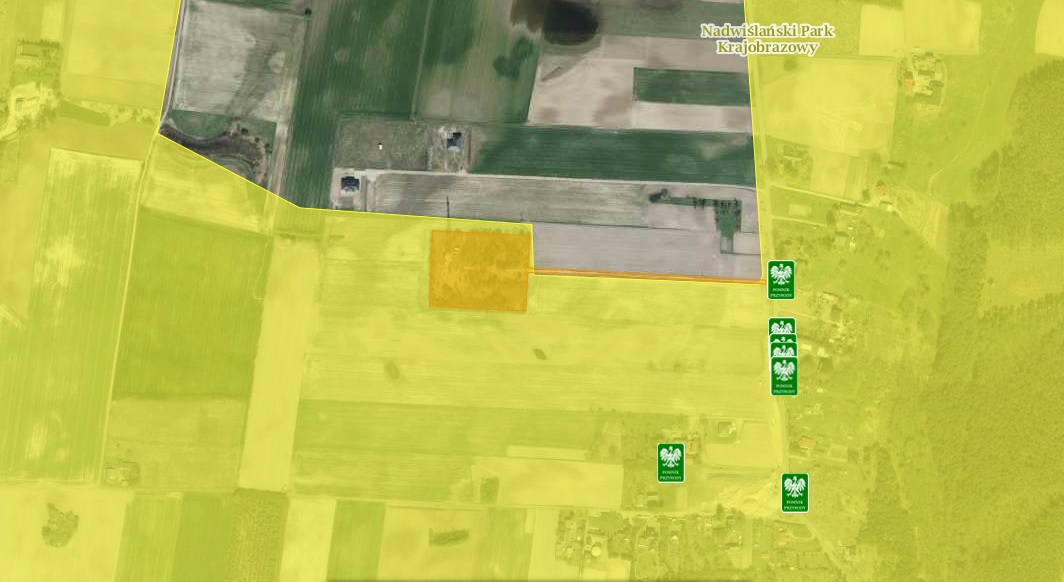 Analizowany teren na tle mapy obszarów chronionychW parku krajobrazowym zgodnie z obowiązującym Rozporządzeniem nr 20/2005 Wojewody Kujawsko-Pomorskiego z dnia 8 września 2005 r. w sprawie Nadwiślańskiego Parku Krajobrazowego obowiązują następujące zakazy: 1) realizacji przedsięwzięć mogących znacząco oddziaływać na środowisko w rozumieniu art. 51 ustawy z dnia 27 kwietnia 2001 r. - Prawo ochrony środowiska (Dz.U. Nr 62, poz. 627, z późn. zm.); 2) umyślnego zabijania dziko występujących zwierząt, niszczenia ich nor, legowisk, innych schronień i miejsc rozrodu oraz tarlisk i złożonej ikry, z wyjątkiem amatorskiego połowu ryb oraz wykonywania czynności w ramach racjonalnej gospodarki rolnej, leśnej, rybackiej i łowieckiej; 3) likwidowania i niszczenia zadrzewień śródpolnych, przydrożnych i nadwodnych, jeżeli nie wynikają z potrzeby ochrony przeciw powodziowej lub zapewnienia bezpieczeństwa ruchu drogowego lub wodnego lub budowy, odbudowy, utrzymania, remontów lub naprawy urządzeń wodnych; 4) pozyskiwania do celów gospodarczych skał, w tym torfu, oraz skamieniałości, w tym kopalnych szczątków roślin i zwierząt, a także minerałów i bursztynu; 5) wykonywania prac ziemnych trwale zniekształcających rzeźbę terenu, z wyjątkiem prac związanych z zabezpieczeniem przeciwpowodziowym, przeciwosuwiskowym lub budową, odbudową, utrzymaniem, remontem lub naprawą urządzeń wodnych; 6) dokonywania zmian stosunków wodnych, jeżeli zmiany te nie służą ochronie przyrody lub racjonalnej gospodarce rolnej, leśnej, wodnej lub rybackiej; 7) budowania nowych obiektów budowlanych w pasie szerokości 100 m od linii brzegów rzek, jezior i innych zbiorników wodnych, z wyjątkiem obiektów służących turystyce wodnej, gospodarce wodnej lub rybackiej; 8) likwidowania, zasypywania i przekształcania zbiorników wodnych, starorzeczy oraz obszarów wodno-błotnych; 9) wylewania gnojowicy, z wyjątkiem nawożenia własnych gruntów rolnych; 10) prowadzenia chowu i hodowli zwierząt metodą bezściółkową; 11) utrzymywania otwartych rowów ściekowych i zbiorników ściekowych; 12) organizowania rajdów motorowych i samochodowych; 13) używania łodzi motorowych i innego sprzętu motorowego na otwartych zbiornikach wodnych. Teren objęty planem położony jest w dorzeczu rzeki Wisły, w regionie wodnym Dolnej Wisły. Według podziału hydrogeologicznego GZWP analizowany teren znajduje się na obszarze Głównego Zbiornika Wód Podziemnych (GZWP) – 140 Subzbiornik Bydgoszcz.. Dla dorzecza Wisły, na terenie którego zlokalizowany jest teren opracowania, przygotowano Plan gospodarowania wodami na obszarze dorzecza Wisły (Dz.U. 2016 poz.1911). Obszar opracowania – zachodnia część należy do JCWPd nr 36 (PLGW200036), stan ilościowy i chemiczny oceniono jako dobry. Rozpatrywana jednolita część wód podziemnych nie jest zagrożona ryzykiem nieosiągnięcia celów środowiskowych, tj. utrzymania, co najmniej dobrego stanu ilościowego i chemicznego wód podziemnych. Obszar opracowania znajduje się w obszarze naturalnej jednolitej części wód powierzchniowych (JCWP) – Brda od wypływu ze zbiornika Smukała (RW200020292999) ocena stanu - zła, ocena ryzyka nieosiągnięcia celów środowiskowych jest zagrożona. Na obszarze objętym opracowaniem nie stwierdzono występowania gatunków fauny i flory cennej przyrodniczo. Obszar nie znajduje się na obszarze szczególnego zagrożenia powodzią, a także na obszarze narażonym na zalanie w przypadku zniszczenia lub uszkodzenia wału przeciwpowodziowego. Mając na uwadze powyższe nie ma przeciwwskazań do wprowadzania na terenie omawianych działek możliwości lokalizowania terenów wyznaczonych w projekcie mpzp. Istniejące problemy ochrony środowiska istotne z punktu widzenia realizacji projektowanego dokumentu.Proponowane w projekcie zmiany planu zasady zabudowy i zagospodarowania terenu nie naruszają zasad ochrony przyrody i krajobrazu, określonych w obowiązujących przepisach prawa. Nie prognozuje się problemów w zakresie ochrony środowiska z punktu widzenia zapisów projektu Uchwały. Planowana tekstowa zmiana planu polegająca jedynie na wprowadzeniu zapisu, który umożliwi realizację PSZOK w miejscowości Czarnówczyn w terenach obecnie przeznaczonych w obowiązującym miejscowym planie pod nadawczy ośrodek radiowo – telewizyjny, została wprowadzona do projektu Uchwały w sposób zapewniający zgodność z przepisami odrębnymi. Umożliwia się tym samym pełniejsze i efektywniejsze wykorzystanie obszaru będącego we władaniu gminy, z zachowaniem wymogów ładu przestrzennego, wartości środowiska kulturowego i przyrodniczego oraz krajobrazu. Zaproponowane projektem Uchwały zmiany nie naruszają proporcji pomiędzy terenami o różnych formach użytkowania. Na terenach zmiany planu nie stwierdzono gatunków i siedlisk roślin, miejsc lęgowych ptaków i rozrodu zwierząt objętych ochroną zgodnie z ustawą „O ochronie przyrody”, brak również istniejących i projektowanych użytków ekologicznych, stanowisk dokumentacyjnych przyrody nieożywionej oraz zespołów przyrodniczo- krajobrazowych. Na terenie objętym opracowaniem nie wyznaczono obszarów chronionych Europejską Siecią Ekologiczną Natura 2000. Należy zaznaczyć, że ustalenia zmiany planu pozostaną bez wpływu na Obszary Natura 2000, a także na Nadwiślański Park Krajobrazowy.  Potencjalne zmiany stanu środowiska w przypadkach braku realizacji projektowanego dokumentu.W przypadku braku realizacji ustaleń zmiany planu teren pozostanie w dotychczasowym użytkowaniu oraz istnieje prawdopodobieństwo, że stan środowiska w gminie ulegnie pogorszeniu. Będzie to miało związek z powstawaniem nowych „dzikich wysypisk” śmieci, których w chwili obecnej znaczna ilość na terenie gminy. W przypadku braku rozwiązania problemów mieszkańców z oddawaniem odpadów problemowych oraz wielkogabarytowych, będą one porzucane m.in. w lasach Nadwiślańskiego Parku Krajobrazowego.Wskazanie napotkanych trudności wynikających z niedostatków techniki lub luk we współczesnej wiedzy.Trudności wynikające z niedostatków techniki lub luk we współczesnej wiedzy mają istotny wpływ na rzetelność prognozy. Brak znajomości istotnych uwarunkowań może wpłynąć na nieuwzględnienie w prognozie ważnych z punktu widzenia skutków środowiskowych oddziaływań (zarówno pozytywnych, jak i negatywnych - choć znacznie istotniejsze jest pominięcie ewentualnych oddziaływań negatywnych). Znajomość obszarów, w których ma miejsce brak wiedzy pozwala na zwrócenie uwagi na aspekty, które w prognozie mogą nie być uwzględnione w pełni lub mogą nie być ocenione właściwie - właśnie ze względu na luki w wiedzy. Podczas sporządzania prognozy napotkano trudności związane z zakresem zmiany planu, dotyczące przede wszystkim niewielkiego obszaru zmiany planu i koniecznością objęcia analizą i oceną oddziaływania na środowisko większego obszaru gminy.Nie jest możliwe dokonanie precyzyjnej prognozy oddziaływania na środowisko dla funkcji wyznaczonych w projekcie planu bez wiedzy na temat ostatecznego charakteru przyjmowanych odpadów (zagadnienie to będzie sprecyzowane dopiero na etapie realizacji danej inwestycji). Dla tego typu zagospodarowania wskazuje się na istotne luki w stanie wiedzy – uniemożliwiające przeprowadzenie pełnej i precyzyjnej prognozy.  Cele ochrony środowiska ustanowione na szczeblu międzynarodowym, wspólnotowym i krajowym, istotne z punktu widzenia projektowanego dokumentu, oraz sposoby, w jakich te cele i inne problemy środowiska zostały uwzględnione podczas opracowywania dokumentu.Podstawową zasadą, na której powinna opierać się polityka zagospodarowania przestrzennego jest zasada zrównoważonego rozwoju. Zrównoważony rozwój został określony, jako proces mający na celu zaspokojenie aspiracji rozwojowych obecnego pokolenia w sposób umożliwiający realizację tych samych dążeń następnym pokoleniom. W raporcie wyodrębnione zostały trzy główne obszary, na których należy się skoncentrować się przy planowaniu skutecznej strategii osiągnięcia zrównoważonego rozwoju: ochrona środowiska i racjonalna gospodarka zasobami naturalnymi, wzrost gospodarczy i sprawiedliwy podział korzyści z niego wynikających oraz rozwój społeczny. Na bazie zasady zrównoważonego rozwoju oparte zostały poszczególne cele ochrony środowiska ustanowione na szczeblu międzynarodowym. Zostały one zapisane w tzw. Protokołach do Konwencji Narodów Zjednoczonych, do których przystąpiła również Polska.Cele ochrony środowiska ustanowione na szczeblu wspólnotowym, zostały zapisane w uchwałach, dyrektywach i rozporządzeniach Rady Unii Europejskiej.Cele ochrony środowiska ustanowione na szczeblu międzynarodowym i wspólnotowym mają odzwierciedlenie w prawodawstwie polskim, co związane jest z koniecznością jego dostosowania do prawa unijnego. Na szczeblu województwa podstawowym dokumentem dotyczącym problematyki ochrony środowiska jest Program ochrony środowiska z planem gospodarki odpadami województwa kujawsko-pomorskiego na lata 2011-2014 z perspektywą na lata 2015-2018, uchwalony przez Sejmik Województwa Kujawsko-Pomorskiego Uchwałą Nr XVI/299/11 z dnia 19 grudnia 2011 r.INFORMACJE O ZAWARTOŚCI PROJEKTU PLANU.W granicach obszaru objętego planem wyznacza się w granicach obszaru objętego planem wyznacza się tereny:zabudowy usługowej z dopuszczeniem infrastruktury technicznej – telekomunikacja oraz gospodarowanie odpadami – punkt selektywnej zbiórki odpadów komunalnych, o symbolu –U/T/Op,ciągu pieszojezdnego, o symbolu – KX.PRZEWIDYWANE ZNACZĄCE ODDZIAŁYWANIE NA ŚRODOWISKO. Oddziaływanie na różnorodność biologiczną.Istniejące zagospodarowanie stanowią tereny zieleni. Działania, które będą prowadzone w zakresie lokalizacji PSZOK, będą polegały w szczególności na utwardzeniu części powierzchni terenu. Konsekwencją tych działań będzie ingerencja w wierzchnią warstwę gleby w celu bezpiecznej lokalizacji m.in. kontenerów, pojemników, wag, stanowiska administracyjno – biurowego oraz rampy. Należy zaznaczyć, że znaczna część obszaru zostanie zachowana jako tereny zielone. Zostaną one jedynie zagospodarowane w sposób przyjazny dla otoczenia.Dla zminimalizowania negatywnego oddziaływania na terenach objętych planem wprowadza się obowiązek utrzymania minimalnego udziału procentowego powierzchni biologicznie czynnej w odniesieniu do powierzchni działki budowalnej. Oddziaływanie na ludzi.Przedmiotowa zmiana planu dotycząca umożliwi mieszkańcom przyjazne warunki unieszkodliwiania odpadów problematycznych. Przyczyni się to do poprawy nie tylko środowiska ale również życia mieszkańców ponieważ będą oni mogli w dogodny sposób zutylizować odpady, których w chwili obecnej nie mogą swobodnie oddać podczas zbiórek wyszczególnionych w gminnym harmonogramie wywozu odpadów. Planowana inwestycja, zlokalizowana będzie na terenie obecnie przeznaczonym pod nadawczy ośrodek radiowo – telewizyjny, który zagospodarowany jest terenami zielonym. Najbliższe sąsiedztwo niniejszego obszaru stanowią tereny pól uprawnych. Zabudowa mieszkaniowa rozmieszczona jest punktowo w znacznym oddaleniu od planowanego przedsięwzięcia.  Oddziaływanie na wodę.Lokalizacja inwestycji nie wpłynie negatywnie na gospodarkę wodno-ściekową oraz tereny wód śródlądowych. Pobór wody będzie służył jedynie do celów socjalno – bytowych, która następnie będzie odprowadzana do kanalizacji sanitarnej, do czasu realizacji zbiorczej sieci kanalizacji sanitarnej dopuszcza się odprowadzanie ścieków do szczelnych zbiorników okresowo opróżnianych. Odpady będą przechowywane w szczelnych pojemnikach i kontenerach, tak więc wody opadowe bądź roztopowe nie będą miały kontaktu z substancjami zanieczyszczającymi. W związku z koniecznością utrzymania czystości i systematycznego porządkowania placu, na którym zlokalizowany będzie PSZOK oraz w razie ewentualnych wycieków, ścieki technologiczne powinny być gromadzone i magazynowane w szczelnych kontenerach i przekazywane właściwej firmie zajmującej się utylizacją szkodliwych substancji, zgodnie z obowiązującymi w tym zakresie przepisami.  Oddziaływanie na powietrze.Punkt selektywnej zbiórki odpadów projektowany w miejscowości Czarnówczyn skupiony będzie jedynie na gromadzeniu odpadów oraz ich chwilowym przechowywaniu. Kontenery i pojemniki będą szczelnie zamykane tak więc nie będą one źródłem emisji substancji zanieczyszczających do powietrza. Jedynym zagrożeniem, które może nastąpić po umieszczeniu kontenerów na omawianym terenie to wzmożony ruch samochodów, które będą dostarczały odpady oraz ruch pojazdów technicznych poruszających się po omawianym terenie. Nie prognozuje się jednak nadmiernego wzrostu natężenia samochodów osobowych, ze względu na fakt iż droga przylegająca do niniejszego obszaru jest drogą lokalną po której obecnie porusza się znaczna liczba pojazdów. Samochody służby technicznej będą sporadycznie poruszać się po terenie, w celu odbioru nieczystości zgodnie z ustalonym wcześniej harmonogramem. Na etapie budowy placu, może wystąpić wzmożona emisja zanieczyszczeń komunikacyjnych, pyłów związanych z przejazdem samochodami budowlanymi jednak będą to oddziaływania krótkookresowe, ograniczone do terenów przeznaczonych pod zabudowę i bezpośrednio w jej otoczeniu. Oddziaływanie na powierzchnię ziemi.Na obszarze objętym zmianą planu na niewielkim fragmencie nastąpi utwardzenie obszaru w celu umożliwienia poruszania się pojazdów. Koncepcja zakłada zachowanie terenów zieleni a wprowadzone utwardzenia ograniczą się jedynie do niezbędnego obszaru służącego do lokalizacji min kontenerów i rampy. W obowiązującym miejscowym planie zagospodarowania przestrzennego, obszar przeznaczony pod lokalizację PSZOK, jest to teren z infrastrukturą techniczną, w związku z tym, w odniesieniu do gleb, nie zachodzi potrzeba uzyskiwania zgody właściwych organów na ich przeznaczenie na cele nierolnicze. Oddziaływanie na krajobraz.Podstawową zmianą w krajobrazie, będzie lokalizacja elementów rampy, wprowadzenie kontenerów o różnych gabarytach oraz utwardzonego placu, które mogą wpłynąć na walory krajobrazowe. Istotny jest jednak fakt, iż lokalizacja PSZOK będzie miała miejsce na terenie, na którym zlokalizowane są w chwili obecnej obiekty wieży telekomunikacyjnej. Dodatkowo w ustaleniach zmiany planu, znajdują się zapisy, które wyznaczają wskaźnik terenu biologicznie czynnego na poziomie min 10%. Oddziaływanie na klimat.Realizacja ustaleń planu na analizowanym obszarze nie spowoduje negatywnego oddziaływania na klimat. Obserwowane zmiany klimatyczne, polegające na dużej zmienności zjawisk pogodowych i wzroście średniej temperatury powietrza, częstszym występowaniu zjawisk typu: trąby powietrzne, silne ulewy, gradobicia, ale i również długie okresy bezopadowe, nie mają istotnego związku z planowanym przeznaczeniem analizowanego obszaru. Przyjęte rozwiązania urbanistyczne pozytywnie adaptują obszar planu do postępujących zmian klimatycznych, w szczególności uwzględniają możliwe gwałtowne opady deszczu, lokalne podtopienia, ekstremalne upały i wichury, opracowania systemów odprowadzania deszczówki czy możliwości wchłaniania wód opadowych i roztopowych przez glebę. Przyjęte w planie proporcje pomiędzy terenami zabudowanymi i utwardzonymi, a terenami stanowiącymi powierzchnię biologicznie czynną, nie będą nasilać niekorzystnych skutków ekstremalnych zjawisk pogodowych. Oddziaływanie na zasoby naturalne.Na analizowanym obszarze nie ma obiektów podlegających ochronie, ustalonych na podstawie przepisów odrębnych, w tym terenów górniczych, obszarów osuwania się mas ziemnych, obszarów szczególnego zagrożenia powodzią. Nie występują również grunty chronione przez ustawę o gruntach rolnych i leśnych. Nie przewiduje się negatywnego oddziaływania w tym zakresie. Oddziaływanie na zabytki i dobra kultury.Na terenie objętym planem nie występują obiekty wpisane do rejestru zabytków, ani objęte gminną ewidencją zabytków. W przypadku natrafienia podczas robót ziemnych lub budowlanych na obiekt, co do którego istnieje przypuszczenie, iż jest on zabytkiem należy zastosować się do przepisów o ochronie zabytków i opiece nad zabytkami.PODSUMOWANIE OPRACOWANIA. Analiza możliwości zastosowania rozwiązań mających na celu zapobieganie, ograniczanie lub kompensację przyrodniczą negatywnych oddziaływań na środowisko, mogących być rezultatem realizacji projektu planu.Projekt planu dotyczy wyznaczenia terenów:zabudowy usługowej z dopuszczeniem infrastruktury technicznej – telekomunikacja oraz gospodarowanie odpadami – punkt selektywnej zbiórki odpadów komunalnych, o symbolu –U/T/Op,ciągu pieszojezdnego, o symbolu – KX.W projekcie planu znajdują się zapisy sprzyjające ochronie środowiska, będące jednocześnie rozwiązaniami ograniczającymi negatywne oddziaływanie na środowisko m.in.:- zakaz realizacji inwestycji mogących zawsze znacząco oddziaływać na środowisko, z wyłączeniem infrastruktury technicznej oraz inwestycji celu publicznego, w tym z zakresu łączności publicznej;- ustalono maksymalną powierzchnię zabudowy działki budowlanej;  - minimalny teren biologicznie czynny działki budowlanej;  - maksymalny wskaźnik intensywności zabudowy; - wprowadzono szereg warunków z zakresu kształtowania zabudowy i jej otoczenia dotyczące gabarytów budynków;- określono zasady gospodarki wodno-ściekowej oraz określono zasady odprowadzania wód opadowych;- wprowadzono zapisy w zakresie odpadów komunalnych.Powyższe warunki, zaproponowane w ustaleniach planu znacznie ograniczają negatywny wpływ na środowisko, a zwłaszcza zdrowie ludzi, krajobraz i szatę roślinną. Zasady zabudowy i zagospodarowania terenu określone w projekcie planu będą zapobiegały i ograniczały negatywne oddziaływanie na środowisko. Funkcje terenów wyznaczone w miejscowym planie zagospodarowania przestrzennego wprowadzone zostaną na terenach dotychczas zainwestowanych, które w studium wskazane były do rozwoju tego typu zabudowy. Analiza możliwości rozwiązań alternatywnych do rozwiązań zawartych w projektowanym planie wraz z uzasadnieniem ich wyboru.Obszary objęte zmianą miejscowego planu nie są położone w zasięgu obszaru Natura 2000, a realizacja zapisów projektowanego dokumentu nie będzie mieć wpływu na przedmiot ochrony oraz integralność obszarów Natura 2000, w związku z czym analizy rozwiązań alternatywnych nie przeprowadza się.Propozycje dotyczące przewidywanych metod analizy skutków realizacji postanowień projektowanego dokumentu oraz częstotliwości jej przeprowadzania.Niniejsza zmiana planu sporządzana jest dla działki nr 265 oraz 264/2, położonych w obrębie Osielsko, miejscowości Czarnówczyn. W obecnym planie zagospodarowania przestrzennego jest to teren ośrodka nadawczego. Podstawowym parametrem sporządzanej zmiany jest wprowadzenie zapisu, który umożliwi wprowadzenie selektywnej zbiórki odpadów na obszarze objętym niniejszym opracowaniem. W związku z tym proponuje się objąć analizą skutków realizacji postanowień planu, oraz monitoringiem: • powierzchnię biologicznie czynną oraz zachowanie powierzchni zabudowy, • ilość ścieków odprowadzanych do sieci kanalizacji sanitarnej. Proponuje się przeprowadzenie analizy w oparciu o inwentaryzację terenu (dla powierzchni zabudowy i powierzchni biologicznie czynnej) z częstotliwością co cztery lata. Dodatkowo posiadacz odpadów zgodnie z art.66 ust.1 ustawy z dnia 14 grudnia 2012 roku o odpadach, powinien prowadzić ewidencje powstających odpadów z zastosowaniem karty ewidencji odpadów prowadzonej odrębnie dla każdego rodzaju odpadu oraz karty przekazania odpadu. Realizacja projektowanej zmiany w planie i analiza jej oddziaływań na poszczególnych etapach procesu inwestycyjnego zostanie umożliwiona poprzez: • analizę zgodności zamierzeń inwestycyjnych z zapisami planu miejscowego - na etapie ustalania lokalizacji inwestycji, • kontrolę rozwiązań projektowych w zakresie zgodności z planem i z decyzją o uwarunkowaniach środowiskowych - na etapie uzyskania pozwolenia na budowę, • dopuszczenie obiektów do eksploatacji - na etapie pozwolenia na użytkowanie.STRESZCZENIE OPRACOWANIA WYKONANE W JĘZYKU NIESPECJALISTYCZNYM.Celem niniejszej prognozy jest ocena projektu miejscowego planu zagospodarowania przestrzennego w aspekcie ochrony zasobów naturalnych środowiska przyrodniczego i przedstawienie przewidywanych przekształceń środowiska i warunków życia ludzi w wyniku realizacji projektu planu. Analizowany obszar obejmuje swym zasięgiem teren działek ewidencyjnych nr 265 oraz 264/2 położonych w obrębie Osielsko, w miejscowości Czarnówczyn. Działka nr 264/2 położona jest bezpośrednio przy ul. Leśnej, stanowi ona drogę dojazdową o długości około 320 m do działki nr 265. Działka nr 265 przyjmuje kształt kwadratu, teren jest ogrodzony. W północno-zachodniej części znajduje się ogrodzony teren z masztem telekomunikacyjnym, w tym fragmencie przebiega również linia elektroenergetyczna średniego napięcia. Pozostała część działki jest zadrzewiona – przewaga drzew liściastych, teren posiada liczne zagłębienia – głównie w południowej części, niekiedy wypełnione wodą stojącą. Najbliższe sąsiedztwo stanowią tereny użytków rolnych, najbliższa zabudowa mieszkaniowa jednorodzinna znajduje się w odległości około 100 m od granicy działki nr 265. Na analizowanym obszarze obowiązuje uchwała IV/65/2000 Rady Gminy Osielsko z dnia 15 grudnia 2000 r. w sprawie miejscowego planu zagospodarowania przestrzennego terenu przeznaczonego pod nadawczy ośrodek radiowo – telewizyjny obejmującego obszar działek nr 264 i 265 w Osielsku.Analizowany teren leży na obszarze Nadwiślańskiego Parku Krajobrazowego. Przez wnioskowany teren nie przebiega żaden korytarz ekologiczny wyznaczony przez IBS PAN.Z dokonanej w prognozie analizy i oceny wpływu realizacji ustaleń projektu planu na poszczególne elementy środowiska wynika, że realizacja ta może powodować powstawanie pewnych nieznacznych negatywnych skutków dla środowiska przyrodniczego, opisanych powyżej. Realizacja ustaleń planu miejscowego nie będzie źródłem oddziaływań o charakterze transgranicznym.ZAŁĄCZNIKI1. Oświadczenie autora, o spełnieniu wymagań, o których mowa w art. 74a ust. 2 ustawy z dnia 3 października 2008 r. o udostępnianiu informacji o środowisku i jego ochronie, udziale społeczeństwa w ochronie środowiska oraz o ocenach oddziaływania na środowisko.